JOHN HLOOM>WebDesigner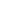 OBJECTIVENam semper nisi tellus, sit ametconsequateratrutrum vel. Suspendissepotenti. Morbidapibus a leo vitae volutpat.EXPERIENCESALES AND MARKETING DIRECTOR	Advertology Consulting2011 – 2013Crastristiqueeratvelimperdiethendrerit.Maurisportafringillafacilisis.Etiamsednunclibero.Duisvolutpatnisisitametmaurisluctusaccumsan.Etiam non rhoncuselit.MARKETING MANAGER	The Princeton Review2009 – 2011Vestibulumultricies ante lobortisloremfacilisis, sitamethendreriterostempor. Pellentesquevulputateporttitorneque, necsemtristique et. SALES AND MARKETING ASSISTANT	ERNST Consulting2007 – 2009Pellentesqueegetelitvolutpat, aliquamdiamsed, vestibule ummauris.Nam in lectusconsequatfelismattisiaculis.Donecegetlorem diam. Morbialiquet, tortor id posueretempor, leoduiplaceratnulla.MARKETING ASSISTANT	ERNSTGLOBAL MARKETING2005 – 2007Phasellus semper eros in luctusadipiscing.Vivamusnecpharetraodio. Quisquedictumquispurus in faucibus. Pellentesquevelauctorneque, non tristiqueodio.Nullamdapibusnequeerat.Fuscenuncfelis, malesuadaegetdiamnon, condimentumfermentumodio. Suspendisseporttitor, turpiscursussollicitudinfacilisis, arcurisusposuereorci, necullamcorpertortorerosatpurus. Maecenas id massanibh.EDUCATIONBachelor of Business Administration	MICHIGAN STATE UNIVERSITY2005 – 2009Crastristiqueeratvelimperdiethendrerit.Maurisportafringillafacilisis.Etiamsednunclibero.Duisvolutpatnisisitametmaurisluctusaccumsan.Etiam non rhoncuselit.Career SkillsPellentesquePellentesqueporttitorCras non magna VivamusamiMorbinequeAliquameratvolutpat